	Community Advisory Committees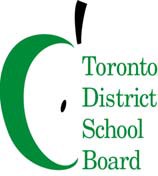 To: Members of the Inner City Community Advisory Committee (ICCAC)
Committee Name: ICCAC
Date: March 21, 2024
Time: 9:00 a.m. Virtual (link): https://tdsb-ca.zoom.us/j/93379010902?pwd=ZHprZXJXUml4aGlVcy81cEVYOVdQdz09Committee Co-Chairs: Trustee Alexis Dawson, Ward 9; Omar Khan, ParentAGENDAFrom: Lynn Strangway, Executive Superintendent, Learning Centre 3Jack Nigro, Executive Superintendent, Learning Centre 4#ItemFacilitator/PresenterTimelineRecommendations/Motions1Land AcknowledgementSetting of Meeting Norms Welcome/IntroductionsOmar Khan9:00 a.m.2Approval of AgendaOmar Khan9:05 a.m.Moved:Seconded:3Declaration of Possible Conflict of InterestOmar Khan9:10 a.m.4Review and Approval of the Notes – February 15, 2024Omar Khan9:15 a.m.Moved:Seconded:5Co-Chairs’ ReportOmar KhanAlexis Dawson9:20 a.m. 6For Consideration: Proposed 2024/2025 ICCAC Meeting DatesOmar Khan9:35 a.m.7Business Arising from February 15, 2024, meeting: Motions/RecommendationsOmar Khan9:45 a.m.8CSW Motion Advocacy DiscussionOmar Khan9:50 a.m.9Model Schools for Inner Cities UpdateKarlo Cabrera, Centrally Assigned Principal, Equity, Anti-Racism and Anti-Oppression 10:10 a.m.10Community Support Workers Update Community Support Workers10:30 a.m.11Other BusinessNext Meeting:April 11, 2024, at 9:00 a.m. – VirtualOmar Khan10:55 a.m.12AdjournmentOmar Khan11:00 a.m.Moved:Seconded: